KPC PUBLIC SCHOOL KHARGHAR       ASSESSMENT 2 (2022-2023)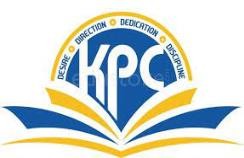 STD: VII           			MARKS : 40SUBJECT: ENGLISH			TIME : 2 Hrs. Q. 1 Seen passage -												5MOne day, Dr Watson walked in on Sherlock Holmes in deep conversation with one stout. elderly red-haired man. Holmes, thrilled by Watson's arrival introduced the man a Mr Jabez Wilson. Mr Wilson had narrated to Holmes a most unique course of events and Holmes was most intrigued by it.With introductions out of the way now, Holmes urged Dr Watson to take a look at a newspaper column that Mr Wilson was, pointing a The 577 column clearly stated that there was a vacancy for 'red-headed men' above twenty-one years of age at £4 a week. Watson was perplexed by the nature of this advertisement.Mr Wilson proceeded to narrate the entire course of the events that had brought him to Sherlock Holmes. He owned a small pawnbrokers shop in the city. He was able to keep an assistant for his shop and a fourteen-year-old girl lived in the house to do the household chores for him.Read the passage and the answer the following:1. With whom did Dr.Watson walked off?2. For what thing there was a vacancy?3. What did Wilson owned?4. The man who came to meet Holmes had                 (Fill in the blanks)5. Write Antonyms of:    a. quietQ. 2 Give meanings and make proper sentence  of :							4M1.murmur-Sentence of murmur-2.morsel-Sentence of morsel-3.drake-Sentence of drake-4.amusing-Sentence of amusing- Q. 3Answer briefly:												4M1. Why were there no sheep but many rabbits in the park?2. How many people accompanied Holmes to the bank?  Explain what happened at the bank very briefly?Q. 4 Answer in one word:											5M1.Who saw Bertha in the park?2. Why did the gardener slap his knee?3. Why did the aunt say, ”Come over here and listen to a story?”4. What about this incident urged Mr Wilson to seek Holmen’s'  counsel?5. How did everyone respond When Daddy fell into the pond?Q. 5 Unseen passage  											5MCharacter is destiny. Character is that on which the destiny of a nation is built one cannot have a great nation with men of small character. We must  have young men and women who look upon others as the living image of themselves as our Shastras have so often declared. But whether in public life Or Student life, we cannot reach great heights, if we are lacking in characters. We cannot climb the mountain. When the ground at an feet is crumbling.When the very basis of our structure is shaky how can we reach the heights we have set before ourselves & we must all have humility Here is a country in which we are all interested in building up for whatever services we take up, we showed not care for what we receive We should know ho much we can put info that Service That Should the principle that Should animate our young m and women Ours is. a great county, we have had for centuries a great history The whole of the east reflects our culture.Read the passage and answer the following questions 1.What is the passage about?2. What kind of young men and women must we have?3. How can we reach the great heights we have set before ourselves?4. Why is ours a great country? 5. Find the synonyms for the words /phrases from the above passage     a) break a fall apart into small fragments     b) the quality of a modest viewQ.6  Do as Directed 											       10M1. Sundana is wearing a chain of white and  yellow gold.(Note the nouns in bold.Circle the adjective phrases     in these sentences. )2. I think we         seen this film before (Fill in the blanks with the correct auxiliaries. )3. Try this new pickle.You     like it.(Fill in the blanks with suitable modals)4. Anandi is sleeping soundly. (Write F for finite and N for non finite for the underlined verbs).5. I once saw a magician walking on fire.(Underline the non finite verb in the sentence.write G for gerund I     for infinitive or P for participles )6. Complete each sentence by using an infinitive and words of your own    1. It was a foolish thing                      .7. Where      (do/does)your grandparents live?8. All the teachers (meet/meets)in the staffroom at lunch time.(circle the correct verbs within brackets)9. Tony said that his sister would get married in December. (Rewrite the sentence in direct speech)10. Don’t Judge a book by its cover.(write the meaning and sentence of the given  proverb).Q. 7 Writing skills :												7M1. Descriptive essay on Independence day2. Develop the hits given below into a well-knit story    Saran-brilliant-strange character-deeply interested in music-wants to become a great musician-ignores       studies-teacher spots his talents- encourages his passion and advises him to devote a little time to his       studies as well-excels in both the areas.3. Picture essay on: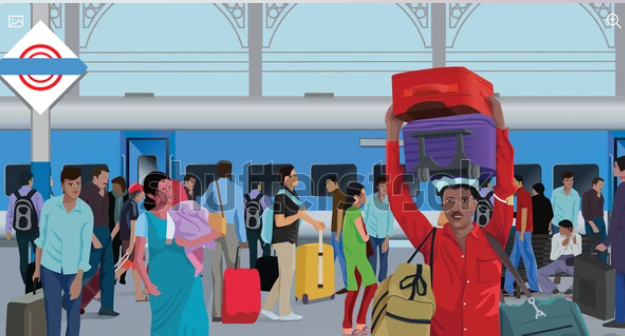 